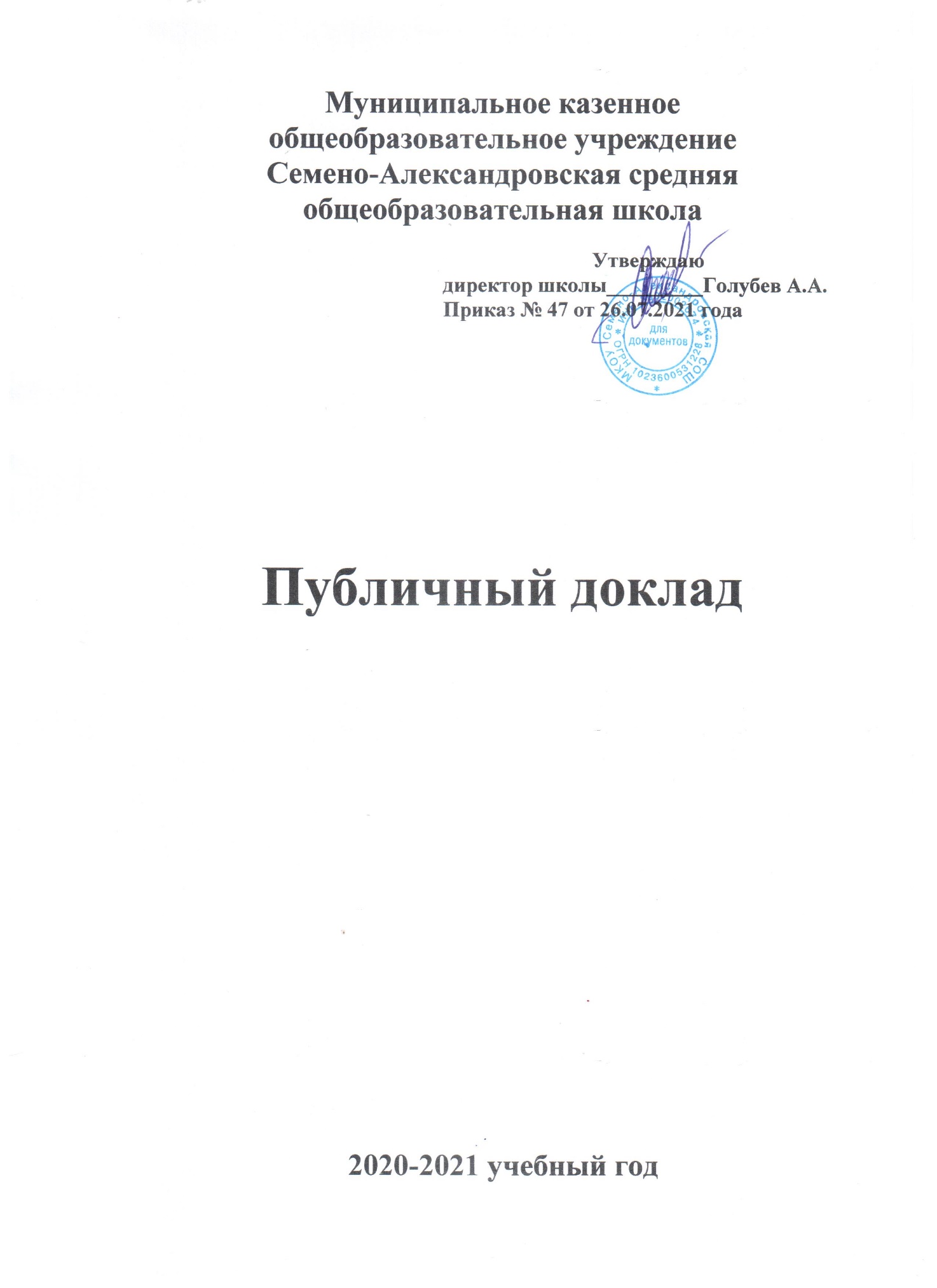 ПУБЛИЧНЫЙ ДОКЛАД 
муниципального казенного общеобразовательного учреждения
Семено-Александровская средняя общеобразовательная школаБобровского района Воронежской области за 2017-2018 учебный год.Лицензия 36ЛО1 № 0000446 от 29 февраля 2016 года, регистрационный № ДЛ-643
Свидетельство о государственной аккредитации серия 36А01 № 0000158 от 25 марта 2013 года
Адрес: 397713, Воронежская область, Бобровский район, село Семено-Александровка, проспект Революции, 2 «А»
Телефоны: 8(47350) 52-3-86
Факс: 8 (47350) 52-3-11
Адрес сайта: http://saleksandrovskaya.shkola.hc.ruE-mail: moysemen@govvrn.ru  Директор школы:Голубев Александр Анатольевич
Тел. 8(47350) 52-3-11
Зам. директора по учебно – воспитательной работе:
Яньшина Ольга ВасильевнаТел. 8(47350) 52-3-86Зам. директора по воспитательной работе:Максимова Алла Ивановна
Тел. 8(47350) 52-3-86
Зам. директора по дошкольному обучению:Терехова Татьяна ВладимировнаТел. 8(47350) 52-3-86
Председатель Управляющего Совета школы:Балкова Елена Николаевна
Тел. 8(47350) 52-6-76
Председатель попечительского Совета:Болдырева Елена Викторовна
Тел. 8(47350) 52-6-72Содержание.1.Общая характеристика образовательного учреждения.     	1.1. Информационная справка о школе          1.2 Характеристика контингента учащихся, демографическая ситуация          1.3 Администрация, органы государственно-общественного                    управления и самоуправления          1.4. Управление образовательным учреждением      2.Особенности образовательного процесса    	2.1. Характеристика образовательных программ по ступеням обучения.     	2.2. Дополнительные образовательные услуги                        	2.3. Психолого-медико-социальное сопровождение          2.4. Обеспечение доступности качественного образования     3. Условия осуществления образовательного процесса     	3.1. Режим работы     	3.2. Учебно-материальная база, благоустройство и оснащенность     	3.3. Обеспечение безопасности детей     	3.4. Организация питания и медицинского обслуживания          3.5 Кадровый состав      4.Результаты деятельности учреждения, качество образования          4.1. Результаты государственного (итоговой) аттестации в 11 классе          4.2. Результаты государственного (итоговой) аттестации в 9 классе          4.3. Достижения учащихся в олимпиадах          4.4. Данные о поступлении в учреждения профессионального                  образования          4.5. Данные о состоянии здоровья обучающихся          4.6. Результативность участия школьников в областных и районных                  соревнованиях, конкурсах          4.7. Работа с потребителями образовательных услуг     5. Социальная активность и внешние связи учреждения          5.1. Социальные партнеры учреждения          5.2 Участие учреждения в сетевом взаимодействии            6.Финансово-экономическая деятельность            6.1. Годовой бюджет            6.2. Распределение средств бюджета по источникам их получения.    7.Заключение. Перспективы и планы развития.1.Общая характеристика образовательного учреждения.1.1. Информационная справка о школеПолное наименование учреждения:Муниципальное казенное общеобразовательное учреждение                                   Семено-Александровская средняя общеобразовательная школаТип образовательного учреждения: образовательная школаВид образовательного учреждения: средняя школаОсновные виды деятельности: дошкольное образование, начальное общее образование, основное общее образование, среднее (полное) общее образование, дополнительное образованиеЛицензия: 36ЛО1 № 0000446 от 29.02. 2016 года, регистрационный № ДЛ-643 Срок действия лицензии: бессрочноСвидетельство о государственной аккредитации: серия 36А01№ 0000158 Регистрационный номер ИН-1899 от 25.03.2013 года.Юридический адрес:  397713, Воронежская область, Бобровский район, село Семено-Александровка, проспект Революции, 2 «А»Телефон: 47350-52-3-86   Факс:  47350-52-3-11		E – mail:  moysemen@govvrn.ru Учредитель: администрация  Бобровского муниципального района Воронежской области       Муниципальное казенное общеобразовательное учреждение Семено-Александровская общеобразовательная школа была основана в 1961 году как средняя школа на территории села Семено-Александровка Бобровского района. В 1971году рядом с основным зданием был построен пришкольный интернат, в котором проживали дети из соседних сёл, получая на базе данной школы среднее образование.  В 1989 году был открыт музей истории школы. В 2005 году произошло присоединение к школе Буравлянской ООШ                                        (в качестве филиала) в условиях реорганизации ОУ. Учащиеся Буравлянской СОШ стали получать образование в МКОУ С-Александровская СОШ, проживая на территории своего села. Подвоз детей осуществляется ежедневно на транспортной единице, полученной в рамках проекта «Школьный автобус».       Социальная обстановка в селе обострилась в 2005г. в связи с реорганизацией ООО «Леоновское», где были трудоустроены 25% родителей учащихся. Потеряв работу в селе, часть из них не трудоустроились до настоящего времени, некоторые стали искать работу в других населенных пунктах, что естественно повлияло на социальную обстановку и требует более качественной и внимательной работы социально-психологической службы. Несмотря на вышеизложенные проблемы, за последние три года в школе не было случаев отчисления детей, не получивших основное общее образование.   На территории сельского поселения все учащиеся посещают школу.1.2. Характеристика контингента учащихся, демографическая ситуацияРаспределение классов по ступеням обучения Сохранность контингента обучающихся Контингент стабилен, сохраняется практически полностью. Процент выбытия – 1,2 - это дети, выбывающие в другие школы в связи со сменой места жительства. Рейтинг школы высокий, что говорит о доверии со стороны родителей и востребованности образовательных услуг школы.  Демографическая ситуация.  В течение трех лет, демографические процессы страны коснулись и нашей школы. Количество учащихся в школе    уменьшается, но не сильноОднако за последние два года отмечается тенденция роста рождаемости на территории села.   Обучающиеся в школе - дети из неоднородных семей.         По сравнению с 2019-2020 годом увеличилось количество неполных семей, малообеспеченных семей, многодетных семей.1.3. Администрация, органы государственно-общественногоуправления и самоуправленияУправление школой строится на принципах единоначалия и самоуправления. Формами самоуправления являются Управляющий Совет школы, Педагогический совет школы, Общее собрание трудового коллектива школы.Управляющий Совет школы, как орган самоуправления, избирается на три года состоит из представителей обучающихся, их родителей (законных представителей) и педагогических работников школы. Представители с правом решающего голоса избираются в Управляющий Совет школы открытым голосованием на собрании обучающихся 2 уровня образования школы, родительском собрании, Педагогическом совете школы по равной квоте                     3 человека от каждой из перечисленных категорий.Управляющий Совет школы избирает из своего состава председателя, который руководит работой Совета. Решение Совета школы является правомочным, если на его заседании присутствовало не менее двух третей состава Совета и если за него проголосовало не менее двух третей присутствовавших.В целях развития и совершенствования учебно-воспитательного процесса повышения профессионального мастерства и творческого роста педагогов в школе действует Педагогический совет – коллегиальный орган, объединяющий педагогических работников школы.Педагогический совет работает под председательством Директора школы, созывается не реже 4 раз в год. Решение Педагогического совета школы является правомочным, если на его заседании присутствовало не менее двух третей педагогических работников школы и если за него проголосовало более половины присутствовавших педагогов. Решения педагогического совета реализуются приказами директора.Общее собрание трудового коллектива школы собирается по мере надобности, но не реже 2 раз в год. Решения общего собрания трудового коллектива школы принимаются простым большинством голосов присутствующих на собрании работников.В школе создан орган ученического самоуправления на основе ДО «ГДР». Деятельность этого органа регламентируется соответствующим положением.Непосредственное управление школой, осуществляет директор, назначаемый на должность и освобождаемый от должности Учредителем. Директор действует на основе единоначалия, решает все вопросы деятельности школы, не входящие в компетенцию органов самоуправления школы и Учредителя.Директор школы: Голубев Александр Анатольевичквалификационная категория: высшая по должности «руководитель», первая по должности «учитель;стаж педагогической и руководящей работы: 27 лет, 17 лет;стаж работы в данном образовательном учреждении: 18 лет;награды и почетные звания: Почетная грамота Министерства образования и науки РФ (2013 год), Почетная грамота Департамента образования и науки Воронежской области (.), Почетная грамота отдела образования администрации Бобровского муниципального района (.)1.4. Управление образовательным учреждением.Сведения об административном составе:Совместно с директором школы руководство образовательным учреждением осуществляют заместители:Мероприятия, проведенные Управляющим советом школы за текущий год:По решению Управляющего совета школы  внесены изменения и дополнения в учредительные документы школы.Утвержден ежегодный отчет директора школы об итогах образовательной и финансовой деятельности.Определены перспективные направления в развитии школы.Управляющий Совет участвует в распределении стимулирующий части ФОТ работников школы.Участвует  в подготовке и проведении важнейших школьных событий. Управление школой представлено на схеме.           2.Особенности образовательного процесса  Развитие ребенка зависит не только от того, как организован учебно-воспитательный процесс, но где и в каком окружении он живет. Иначе говоря, правильно организованная взрослыми среда, способствующая  физическому, интеллектуальному и эмоциональному развитию учащихся.  В качестве ведущих направлений создания и совершенствования развивающей, оздоровительной среды мы рассматриваем следующие направления:Выполнение требований санитарно-эпидемиологических норм и правил с целью оптимизации условий развития и эмоционального благополучия учащихся;Создание полноценной социальной среды развития школьников, условий для эффективного взаимодействия между детьми и общения со взрослыми;Создание экологических уголков, зон отдыха;Выделение и оснащение специальных помещений для разных видов детской деятельности;Оборудование и использование пришкольной территории, позволяющее организовать разнообразные формы педагогической работы с учащимися и способствующее проявлению разных видов их активности;Полифункциональное использование учебного, игрового, спортивного и другого оборудования с ориентацией на ребенка;Обновление оборудования,Создание музыкальной среды;Преодоление экономических трудностей при  усовершенствовании материально-технической базы. В школе имеется необходимое оборудование, отвечающее современным требованиям.2.1. Характеристика образовательных программ по ступеням обучения.Учебный план МКОУ С-Александровская СОШ составлен в соответствии с региональным базисным учебным планом. Он разработан на основе следующих правовых документов: приказа Министерства образования Российской Федерации № 1312 от 09.03.2004 «Об утверждении федерального базисного учебного плана и примерных планов для образовательных учреждений Российской Федерации, реализующих программы общего образования» (в ред. приказов Минобрнауки России от 20.08.2008 № 241, от 30.08.2010 № 889, от 03.06.2011 № 1994, от 01.02.2012 № 74);  Учебный план МКОУ С-Александровская СОШ составлен с учетом организации предпрофильной подготовки учащихся.Начальное общее образование Учебный план начального общего образования (1-2 классы) разработан с учетом перехода образовательного учреждения на федеральные государственные образовательные стандарты с 2011-2012 учебного года, ориентирован на 4-летний нормативный срок освоения образовательных программ начального общего образования.                                                                                                    Продолжительность учебного года на первой ступени обучения в соответствии с Уставом образовательного учреждения составляет в первом классе - 33 недели, во 2 классе 35 учебных недель. Для учащихся первых классов максимальная продолжительность учебной недели составляет 5 дней, 2 класс занимается по графику шестидневной учебной недели.   Продолжительность каникул в течение учебного года составляет не менее 30 календарных дней, летом — не менее 8 недель. Для обучающихся в              1 классе устанавливаются дополнительные недельные каникулы в феврале.Продолжительность урока (академический час) во 2 классе составляет 40 минут. В 1 классе используется «ступенчатый» режим обучения: в первом полугодии (в сентябре, октябре – по 3 урока в день по 35 минут каждый в ноябре, декабре – по 4 урока по 35 минут каждый; январь- май по 4 урока по 40 минут каждый); во 2 классах не более 40 минут.Учебный план определяет максимальный объем учебной нагрузки обучающихся, состав и структуру обязательных предметных областей по классам (годам обучения) и предметам.Учебный план состоит из двух частей — обязательной части и части, формируемой участниками образовательного процесса.Обязательная часть учебного плана определяет состав учебных предметов обязательных предметных областей и учебное время, отводимое на их изучение по классам (годам) обучения.Обязательная часть учебного плана отражает содержание образования, которое обеспечивает достижение важнейших целей современного начального образования:- формирование гражданской идентичности обучающихся, приобщение их к общекультурным, национальным и этнокультурным ценностям;-  готовность обучающихся к продолжению образования на последующих ступенях основного общего образования, их приобщение к информационным технологиям;- формирование здорового образа жизни, элементарных правил поведения в экстремальных ситуациях;- личностное развитие обучающегося в соответствии с его индивидуальностью.Часть учебного плана, формируемая участниками образовательного процесса, обеспечивает реализацию индивидуальных потребностей обучающихся. Часть учебного плана, формируемая участниками образовательного процесса, в 1 классе в соответствии с санитарно-гигиеническими требованиями отсутствует, во 2 классе составляет 3 часа.Время, отводимое на данную часть в пределах максимально допустимой недельной нагрузки обучающихся,  используется  на увеличение учебных часов, отводимых на изучение отдельных учебных предметов обязательной части, а именно:-1 час на изучение учебного предмета «Литературное чтение» с целью достижения необходимого уровня читательской компетентности, общего речевого развития;-1 час на изучение учебного предмета «Математика» с целью более качественного освоения учебного материала, развития логического мышления учащихся, закрепления умения решать задачи;-1 час на изучение учебного предмета «Математика и конструирование» с целью расширения, углубления и совершенствования геометрических представлений, знаний и умений учащихся, формирования конструкторских и графических умений.Учебный план начального общего образования (3-4  классы) в соответствии с Уставом образовательного учреждения  ориентирован  на четырехлетний нормативный срок освоения образовательных программ начального общего образования.Продолжительность учебного года для 3-4 классов  составляет  35 учебных недель. Продолжительность урока  40 минут. Обучение ведется в режиме шестидневной учебной недели.Федеральный компонент базисного учебного плана начального общего образования (3-4 классы) представлен учебными предметами и количеством часов на их изучение за два года обучения  (по годам): «Русский язык», «Литературное чтение», «Иностранный язык», «Математика», «Окружающий мир (человек, природа, общество)», «Искусство (Музыка, ИЗО)», «Технология (Труд)», «Физическая культура», «Основы религиозных культур и светской этики»                (4 класс).Учебный предмет «Информатика и информационно-коммуникационные технологии (ИКТ)» в 3-4 классах изучается в качестве учебного модуля в рамках учебного предмета «Технология (Труд)».По решению образовательного учреждения учебный предмет «Искусство (Музыка и ИЗО)»  разделен на два - «Искусство (ИЗО) и «Искусство (Музыка)», на изучение каждого из них  отводится по 1 часу в неделю.            В 3-4 классах на изучение предмета «Русский язык» отводится 3 часа из федерального компонента и 2 часа из регионального  компонента.            В 3  классе на изучение предмета «Литературное чтение» отводится 2 часа в неделю  из федерального компонента и 1 час в неделю из регионального компонента, в 4 классе на изучение предмета «Литературное чтение» отводится 2 часа в неделю из федерального компонента.           Оставшиеся часы регионального компонента в 3-4 классах (0,5 часа в неделю) используются для введения учебного предмета «Культура общения», направленного на формирование у детей навыков устной речи и коммуникативной деятельности.          Часы компонента образовательного учреждения  используются на увеличение количества часов, отведенных для изучения учебных предметов федерального компонента: «Математика», «Русский язык» и «Литературное чтение», а именно:в 3 классе           -на изучение учебного предмета «Литературное чтение» с целью повышения у учащихся уровня общего речевого развития и литературно- творческих способностей 1,5 часа;           -на изучение учебного предмета «Математика» с целью развития у учащихся логического мышления, закрепления вычислительных навыков, умения решать задачи 1 час; в 4 классе          -на изучение учебного предмета «Литературное чтение» с целью развития у учащихся  литературно-творческих способностей 2 часа;          -на изучение учебного предмета «Математика» с целью развития у учащихся логического мышления, закрепления вычислительных навыков, умения решать задачи 0,5 часа.Основное общее образование Учебный план основного общего образования (5-9 классы) в соответствии с Уставом школы ориентирован на пятилетний нормативный срок освоения образовательных программ основного общего образования. Продолжительность учебного года в 5-8 классах   составляет   35 учебных недель, в 9 классе-34 учебных недели, продолжительность урока 45 минут, продолжительность каникул в течение учебного года - не менее 30 календарных дней, летом- не менее 8 недель.           Федеральный компонент  учебного плана основного общего образования  представлен учебными предметами и количеством часов на их изучение  на весь период освоения общеобразовательной программы основного общего образования: «Русский язык», «Литература», «Иностранный язык», «Математика», «Информатика и ИКТ», «История», «Обществознание (включая экономику и право), «География», «Природоведение», «Физика», «Химия», «Биология», «Искусство (Музыка, ИЗО)», «Технология (Труд)», «Физическая культура», «Основы безопасности жизнедеятельности».             При проведении учебных занятий по «Иностранному языку», «Технологии», «Информатике и ИКТ» в 5-6 классах (наполняемость 20 человек) осуществляется деление классов на две группы.По решению образовательного учреждения учебный предмет «Искусство (Музыка и ИЗО)» в 5-7 классах разделен на два - «Искусство (ИЗО)» и «Искусство (Музыка)», на изучение каждого из которых отводится по 1 часу в неделю.Часы регионального компонента используются следующим образом:         - на введение учебного предмета «Информатика (информатика и ИКТ)» в 5-7 классах (1 час в неделю), что позволяет обеспечить непрерывность изучения учебного предмета на ступени основного общего образования;         -на введение учебного предмета  для изучения интегрированного учебного курса «Краеведение» в 6-9 классах (1 час в неделю), направленного на приобретение учащимися навыков исследовательской деятельности при получении сведений о родном крае;         -учебного предмета  «Культура общения» в 5-9 классах (0,5 часа в неделю) с целью обеспечения преемственности в развитии устной речи и коммуникативной деятельности,         -учебного предмета «Основы безопасности жизнедеятельности» (0,5 часа в неделю) в 5-7 классах.Часы компонента образовательного учреждения используются следующим образом:в 5 классе -1час на изучение учебного предмета «Литература» с целью соблюдения преемственности между начальной школой и средним звеном; -1 час на изучение учебного предмета «История» с целью формирования более полного представления о мире, мировой истории и культуре; -0,5 часа на изучение учебного предмета «Основы безопасности жизнедеятельности» с целью выполнения отработки практических навыков; -0,5 часа на изучение учебного предмета «Культура общения» с целью формирования коммуникативной культуры учащихся;в 6 классе -1 час на изучение учебного предмета «Биология» и 1 час на изучение учебного предмета «География» с целью более качественного достижения требований образовательного стандарта основного общего образования;в 7 классе -1 час на изучение учебного предмета «Русский язык» и 1 час на изучение учебного предмета «Литература» с целью повышения общего уровня грамотности учащихся и качественного достижения требований образовательного стандарта основного общего образования; в 8 классе -0,5 часа на изучение учебного предмета «Русский язык»  с целью повышения общего уровня грамотности учащихся и качественного достижения требований образовательного стандарта основного общего образования; -1 час на изучение учебного предмета «Химия» с целью адаптации учащихся к новому учебному предмету и профилизации; -1 час на изучение учебного предмета «Технология» с целью закрепления полученных практических навыков; -1 час на изучение учебного предмета «Черчение» с целью развития пространственных представлений и образного мышления, необходимых для подготовки детей к труду и творческой созидательной деятельности; в 9 классе -0,5 часа на изучение учебного предмета «Русский язык»  с целью повышения общего уровня грамотности учащихся и качественного достижения требований образовательного стандарта основного общего образования; -1 час на изучение учебного предмета «Основы безопасности жизнедеятельности» с целью выполнения региональной программы и соблюдения преемственности в изучении данного учебного предмета; -1 час на изучение учебного предмета «История» в целях качественного освоения программы и достижения требований образовательного стандарта основного общего образования.             В целях профориентации и подготовки к государственной итоговой аттестации в 9 классе введены следующие элективные курсы:9 класс - «Математика: подготовка к ГИА» в количестве 0,5 часа;9 класс - «Русский язык: подготовка к ГИА » в количестве 0,5 часа;9 класс - «Биология: подготовка к ГИА» в количестве  0,5 часа;9 класс - «Человек и профессия» в количестве 0,5 часа;Элективные курсы будут проводиться в рамках программы дистанционного обучения.Дополнительное образование. Дошкольное образование.Учебный план дошкольного образования составлен на основе комплексной образовательной программы развития и воспитания детей «Детство» для детей  разноуровневой группы (3-5,5 лет). Программа предполагает насыщенное образовательное содержание соответствующее познавательным интересам ребенка.  Задачи программы – способствовать познавательной активности учащихся, укреплению здоровья, формирование основ гигиенической  культуры.   Педагогический процесс осуществляется в разновозрастной группе на занятиях. В день проводится не более трех занятий.   Для детей предшкольного  возраста  проводятся занятия по программе ВОИПКРО 2005 года доктора педагогических наук Обуховой Л.А. и кандидата педагогических наук Горьковой Л.Г., которая предназначена для обучения и воспитания детей в подготовительных классах.Цель программы – непрерывность и преемственность  дошкольного и школьного образования.Школа включает следующие ступени обучения: Дошкольное образование –  гармоничное развитие и воспитание дошкольника осуществляется как на основе базисной программы детского сада, программе по предшкольной подготовке, так и дополнительных образовательных услуг. На эту ступень предшкольной подготовки  принимаются дети 5 – 6 лет. Для осуществления целей воспитания и подготовки детей к школе сформирована особая среда. Детский сад расположен в отдельном здании, где имеются не только группы, но и специально оборудованный класс для проведения занятий, предусмотренных учебным планом. Все желающие дети охвачены дошкольным образованием. Открытие подготовительного класса в структурном подразделении – детский сад, помогло обеспечить предшкольной подготовкой будущих первоклассников.         Начальная школа – 1 ступень – начальное общее образование. Обучение проводится  по традиционной программе, которая обеспечивает развитие обучающихся, овладение ими чтением, письмом, счетом, основными умениями и навыками учебной деятельности, элементами теоретического мышления, простейшими навыками самоконтроля учебных действий, культурой поведения, речи, основами личной гигиены и здорового образа жизни. Все дети, подлежащие обучению,  охвачены начальным  образованием. Количество учащихся начальной школы в этом учебном году увеличилось.         Основная школа – 2 ступень – основное общее образование обеспечивает освоение учащимися  общеобразовательных программ основного общего образования, условия становления и формирования личности обучающегося, его склонностей, интересов и способностей к социальному самоопределению. На этой ступени реализуются программы углубленного изучения отдельных предметов (информатика), которые поддерживаются элективными курсами и обеспечивают предпрофильную подготовку учащихся. Количество детей, охваченных основным общим образованием, ежегодно снижается.          За последние два года выпускники основной школы не продолжают обучение на старшей ступени, а поступают в учреждения среднего специального образования.2.2. Дополнительные образовательные услугиОхват учащихся дополнительным образованием неуклонно растёт. Ребята, занятые в дополнительном образовании являются постоянными участниками  общешкольных мероприятий, школьных, районных творческих выставок, конкурсов, концертов, соревнований и т.д.                                Структура дополнительного образованияШкольный компонент   ДЮЦ «Радуга», СЮН     ДЮСШ     Хреновской                                                                                                                                                                                                                         округИзостудия                                Кружки:                  Футбол    Музыкальная школаУмелые руки                            танцевальный                  ОФП            ХорВокальный кружок                  «Грация»,                                      Конная секцияХореография                            «Памятники               Волейбол                                   природы»ФутболГимнастикаПроектные технологииРадиотехническийРезультаты участия школьников в  спортивных соревнованиях в целом можно считать хорошими.  Наибольших успехов удалось добиться в футболе.  Кроме того, именно футболу уделяется большое внимание, как на уроках физической культуры, так и на занятиях в спортивных секциях.  Хорошие спортивные результаты достигаются благодаря хорошему спортивному залу и необходимому инвентарю. Кроме того, работа спортивного  зала  организована в режиме полного дня (работа секций  до 2100 ежедневно), что привлекает детей  заниматься  спортом. Особым видом спорта являются шахматы. Ежегодно школьники нашей школы были победителями как районных, так и областных олимпиад.  Это результат многолетней работы по популяризации этого вида спорта, созданию шахматных клубов, проведению внутришкольных шахматных олимпиад.Намеченная работа по данному направлению:скоординировать работу школы по развитию физкультуры и спорта;провести ревизию имеющегося спортивного оборудования и инвентаря;привлекать средства спонсоров на приобретение спортивного оборудования и инвентаря;принимать участие во внутришкольных и окружных спартакиадах;использовать по необходимости спортивный зал базовой школы для проведения спортивных соревнований;организовать более качественную индивидуальную работу с учащимися, показывающими высокие спортивные результаты;через детскую организацию организовать информационно- пропагандистскую работу по популяризации физической культуры и спорта.2.3. Психолого-медико-социальное сопровождениеВ школе успешно действует  психологическая служба, которая активно работает с родителями, учащимися и учителями в направлении сохранения психического здоровья. Цель работы службы -  создание психолого-педагогических условий для успешного обучения и психологического развития обучающихся. Диагностика разного рода исследований   психолога доводиться до сведения родителей, учителей для внесения коррективов в свою работу.  Просматриваются следующие направления работы психолога: ·        Психодиагностические исследования·        Коррекционно – развивающая работа·        Консультативная ·        Просветительская и  профориентационная·        Методическая ·        Экспериментально – исследовательская деятельностьВ школе создана система психологической разгрузки педагогов, психолого – педагогического сопровождения обучающихся, в которую включена работа по следующим направлениям:  рациональная организация учебно–воспитательного процесса (сорокаминутная динамическая пауза в 1 – 4 классах, физкультминутки на уроках, соответствие расписания санитарным правилам и нормам, занятия хореографией, физкультурой, двухразовое питание учащихся 1-4 классов); экскурсионная и исследовательская работа  на пришкольном участке;  медицинское обслуживание; используются методы психофихической тренировки, дыхательной гимнастики,  методики профилактики нарушения зрения, осанки, арома- и фитотерапии; проводятся уроки здоровья по методика К.Г. Зайцева «Расти здоровым»,  марафон здоровья.  Результатом целенаправленной работы является факт отсутствия физического, психического воздействия в отношении участников образовательного процесса. 2.4.Обеспечение доступности качественного образованияДоступность образования  обеспечивается тем, что в школу нет специального отбора учащихся, а также тем, что у родителей и детей есть возможность для выбора образовательной программы, бесплатностью всех видов дополнительных образовательных услуг.Кроме того, идет разработка вариантов построения индивидуальных образовательных маршрутов учащихся, как по отдельным учебным предметам, так и с учетом интеграции учебных дисциплин, отрабатываем возможные методики и технологии обучения учащихся по выбору, как в учебном, так и в личностном плане. Удовлетворение разнообразных запросов детей реализуется в школе через: - систему предшкольного образования;- систему дополнительного образования;- вариативные программы предпрофильной подготовки для учащихся 9 класса.;- систему коррекционно-развивающего обучения;- систему воспитательной работы;- различные формы освоения образовательных программ, в том числе обучение на дому.Для обеспечения детям, поступающим в 1 класс, равных стартовых возможностей при последующем обучении в начальной школе была разработана комплексно-целевая программа Предшкольного образования детей старшего дошкольного возраста, которая реализуется через: совместную работу с дошкольными учреждениями по преемственности обучения;родительский клуб «Будущий первоклассник» с целью развития компетентности родителей по вопросам готовности детей к школе, их социализации в школьной жизни;введение в 1-ом классе десятидневного адаптационного курса;89% детей, посещающих дошкольное образовательное учреждение, поступают к нам в школу и успешно обучаются. 3. Условия осуществления образовательного процесса3.1.Режим работыЗанятия в школе организованы  в одну смену. Начало занятий – в 8.30.     Продолжительность одного урока для первого класса 35 минут, для всех остальных классов продолжительность одного урока 40 минут; для 2-11 классов перемены между уроками: две по 20 минут, остальные по 10 минут.          - для обучающихся первых классов в первом полугодии устанавливается «ступенчатый режим»:     -в сентябре – 3 урока по 35 минут;     -в октябре 4 урока по 35 минут;     -во второй четверти – 4 урока по 35 минут;     - в середине учебного дня для учащихся 1 класса организовывается динамическая пауза продолжительностью не менее 40 минут.                 - учебные нагрузки обучающихся в школе не должны превышать нормы, определенные требованиями СанПиН к организации учебного процесса.                                                                                                                                                                                  Занятия для 1-11 классов организуются по пятидневной учебной неделе.              Структурное подразделение – Детский сад работает круглогодично, в одну смену.               - Начало работы детского сада в 7.30               -Продолжительность рабочей недели – 5 днейСредняя наполняемость классов в школе – 14 человекКоличество учащихся на одного учителя -8Учебная площадь на одного учащегося – 2,5 кв. мКоличество учащихся на один компьютер – 5 Доля учащихся,  пользующихся  услугами библиотеки по внеучебным вопросам  -87%.Расписание звонков                                                    1 урок          8.30-9.152 урок          9.35- 10.203 урок         10.45-11.30 4 урок         11.55 – 12.40 5 урок         13.00 – 13.45 6 урок         13.50 -  14.353.2. Учебно-материальная база, благоустройство и оснащенностьШкола функционирует в трех отдельных, рядом расположенных зданиях, общая площадь , пришкольная территория – . ДЕТСКИЙ САД: 3 группы,  2 учебных кабинета, 3 игровых комнаты, 3 спальни, столовая.НАЧАЛЬНАЯ ШКОЛА: 4 класса – 4 учебных кабинета, кабинет ИЗО и музыки, кабинет педагога-психолога. ОСНОВНАЯ, СРЕДНЯЯ  ШКОЛА: 7 классов – 12 учебных кабинетов. Из них – 1кабинет иностранного языка, 2 кабинета информатики, 1 кабинет физики, 1 кабинет биологии, 2 кабинета математики, 1кабинет русского языка и литературы, 1 кабинет географии, 1 кабинет истории; 2 мастерских, 1 спортивный зал, 1 кабинет технологии, 1 актовый зал, 1 библиотека (фонд 14011 экземпляров), 1 обеденный зал. За последние годы увеличилось количество компьютерной техники. Компьютеры применяются как на уроках информатики, так и при проведении других уроков и во внеурочной деятельности. Степень применения информационных технологий на уроках по другим предметам увеличивается с каждым годом.  Школа имеет доступ в Интернет. Осуществление образовательного процесса невозможно без учебной, справочной, художественной и другой специальной литературы. Обеспеченность учебно-методической литературой в школе составляет 76%. Главным образом учебники приобретаются за счет бюджетных средств. Школьная библиотека испытывают трудности с пополнением фонда художественной литературы, справочников, словарей, дополнительной литературы.3.3. Обеспечение безопасности детей.В школе разработана и используется своя структура по обеспечению безопасности.При проведении массовых мероприятий и в случаях повышенной террористической угрозы для обеспечения безопасности выделяются сотрудники отдела МВД России по Бобровскому району.Здание и территория школы оснащены средствами пожаротушения в соответствии с нормативными документами.  Подготовка учащихся и педагогов к действиям в экстремальных ситуациях осуществляется в ходе проведения комплекса теоретических и практических мероприятий.В школе разработаны «Инструкции по действиям персонала и учащихся при возникновении ЧС». Положения и требования инструкций доведены до сведения персонала и учащихся. Периодически проводятся учения по эвакуации детей при ЧС природного и техногенного характера. С учащимися старшей возрастной группы отрабатываются приемы оказания первой медицинской помощи. Планируются и проводятся «Дни защиты детей». Разработаны и вывешены планы эвакуации, структура ГО, на случай ЧС разработаны схемы оповещения при ЧС.Большое внимание уделяется формированию навыков безопасного перемещения по дорогам. Разработаны безопасные маршруты движения для школьников.  С целью профилактики правонарушений среди подростков проводятся встречи с инспекторами ГИБДД и отдела МВД России по Бобровскому району.Проводимые мероприятия направлены на привитие основных навыков и приемов учащимся всех возрастных категорий при возникновении ЧС природного, техногенного и криминогенного характера, обобщения и передачи практического опыта подрастающему поколению. Организационные меры, направленные на обеспечение безопасности детей:школа  укомплектована  первичными средствами пожаротушения; разработан паспорт по антитеррористической безопасности;организован контрольно-пропускной режим; установлены автономные извещатели пожарной безопасности.персонал планомерно и регулярно проходит обучение в области охраны труда и техники безопасности; регулярно проводятся инструктажи по технике безопасности;  постоянно осуществляется технический осмотр здания школы; систематически проводятся тренировочные занятия по эвакуации детей и сотрудников по сигналу ЧС;  проводится месячник по ЧС; организуются встречи обучающихся с представителями правоохранительных органов, органов Госпожнадзора, ГИБДД, наркологического диспансера по вопросам преступности, асоциального поведения, безопасности на улицах города и дома;организуется  ежедневное дежурство в школе педагогов и администрации.3.4. Организация питания и медицинского обслуживанияПитание учащихся школы и воспитанников детского сада организовано в школьной столовой. Для воспитанников детского сада – трёхразовое, для учащихся 1-11 классов – двухразовое питание.     Производственные помещения столовой обеспечены водопроводом, канализацией, для подогрева воды в моечной установлен накопительный водонагреватель на 80 литров, для мытья посуды 3 моечных ванны, подводка холодной и горячей воды к каждой моечной ванне. Соблюдаются основные принципы  правильного питания. Оно удовлетворяет потребности детей в основных компонентах пищи: белках, жирах и углеводах, а так же в витаминах и минеральных солях. Рацион питания сбалансирован по всем пищевым веществам. Соблюдается режим питания: горячие завтраки и обеды предлагаются в одно и тоже время. Наблюдается устойчивая динамика охвата учащихся горячим питанием в начальном, среднем звене и в целом по школе.Большое внимание в работе школьной столовой уделяется витаминизации блюд, особенно в период с ноября по май. Витаминизация способствует восполнению дефицита жизненно важных пищевых веществ. В меню включаются салаты из свежих овощей (моркови, свеклы, лука), компоты и напитки из фруктов (яблок, лимонов, кураги, изюма). В 1 и 2 блюда добавляется аскорбиновая кислота. Для приготовления пищи используется йодированная соль.     Медицинское обслуживание учащихся производится работниками Семено-Александровской врачебной амбулатории. (Амбулатория расположена на расстоянии  от школы), в школе имеются  укомплектованные аптечки для оказания первой медицинской помощи.3.5. Кадровый составНа данный момент в школе работает 18 педагогов. Из них:1 педагог – Отличник просвещения РФ;1 педагог награждены знаком «Почетный работник общего образования    РФ»;4 педагога отмечены грамотой Министерства образования РФ; 2 педагога имеют Благодарность Министерства образования РФ.Характеристика педсостава по стажу работы показывает, что в школу постоянно привлекаются молодые специалисты. Это помогает налаживать связь поколений и соответственно сохранять педагогические традиции.Уровень образования педагогических работников достаточно высок и продолжает повышаться, так как учителя учатся в ВУЗах на заочном отделении. Налажена работа по организации повышения квалификации учителей.Важное место в повышении профессионализма учителей отводится освоению информационно-коммуникационных технологий. Большинство учителей не только владеют информационно-коммуникативными технологиями, но и активно применяют их в учебно-воспитательном процессе.Курсовую переподготовку все педагоги прошли по графику через ВИРО.4.Результаты деятельности учреждения, качество образованияАнализ учебно-воспитательного процесса проводился по результатам проверок ЗУН учащихся, проводимых в различной форме: ·        административные контрольные работы; ·        срезы знаний по всем предметам; ·        защита ученических проектных работ; ·        предметные олимпиады. Уровень обученности за последние два года стабильный.4.1 Результаты единого государственного экзамена в 11 классеНеобходимо отметить большую работу учителей в течение года по подготовке к ЕГЭ. Можно отметить более устойчивое эмоциональное состояние школьников. В течение года было много сделано для качественной подготовки к ЕГЭ:В 11 классе были организованы и проводились консультации по подготовке к ЕГЭ;Увеличение числа часов на изучение физики, русского языка за счет школьного компонента, введение элективных курсов по обществознанию способствовало более качественной подготовке; Участие в  пробных и репетиционных экзаменах учащихся 11 класса по всем выбранным предметам;-     Оформлен стенд «ЕГЭ»;Проводилась индивидуальная работа с учениками и их родителями;Проведены три классных собрания родителей и учащихся по ознакомлению с положением и структурой ЕГЭ;Работа психолога с учениками;Использование тестовых технологий в обучении.Результаты ЕГЭ – 2020 4.2. Результаты государственного (итоговой) аттестации в 9 классеВсего выпускников -13. Допущены к экзаменам -13.  Схема участия выпускников 9 класса в итоговой аттестации 2020 года.Результаты ОГЭ – 2020 Результаты ГИА – 2020  по математике и русскому языкуАнализ результатов аттестации свидетельствует о том, что ученики в основном подтвердили свои годовые оценки. Для приобретения опыта и знакомства с процедурой экзамена для девятиклассников были проведены пробные экзамены, которые дали возможность скорректировать подготовку, мотивировать школьников и их родителей на этапе подготовки к ней.Организация предпрофильной подготовки, введение элективных курсов, совершенствование методики проектной деятельности учащихся дали свои положительные результаты.4.3. Достижения учащихся в олимпиадахВ школе эффективно реализуется программа «Одаренные дети». Выявлению, поддержке и сопровождению одаренных и талантливых детей способствует многообразие проводимых конкурсов, слетов, выставок, интеллектуальных игр, конференций, олимпиад. Считаем, что результаты олимпиад могли бы быть лучше. Планируем в дальнейшем проводить следующую работу:расширение системы развивающих курсов по выбору учащихся за счет учебного плана школы;организация целенаправленной работы учителей с учащимися, мотивированными на учебу, через индивидуальный подход на уроках, кружках, факультативах, консультациях;создание творческой атмосферы в школах путем организации предметных олимпиад, интеллектуальных марафонов, всевозможных конкурсов и соревнований;овладение всеми учителями эффективными педагогическими технологиями.4.4. Данные о поступлении в учреждения профессиональногообразования   Достаточно высокий показатель выпускников, поступивших в ССУЗы.    ,4.5. Данные о состоянии здоровья обучающихсяДля обеспечения сохранения и укрепления здоровья участников образовательного процесса  в школе реализуются три направления:1. Обеспечение сохранения и укрепления здоровья ученика.2. Обеспечение формирования здоровьесохраняющих культурных традиций семьи.3. Обеспечение здоровьесохраняющей деятельности педагога.Анализ основных параметров состояния здоровья школьников является неотъемлемой частью анализа итогов учебного года на протяжении всех лет существования школы.Учитывая режим работы школы  (уроки, консультации, внеклассные мероприятия), придаем важное значение таким факторам, влияющим на сохранение физического здоровья, как, расписание занятий, соблюдение санитарно-гигиенических норм, досуговая деятельность. Учебно-трудовая нагрузка учащихся не превышает предельно-допустимой нормы.  Ведется систематическое наблюдение за состоянием здоровья учащихся, даются современные рекомендации родителям по изменению режима дня их детей.В настоящее время школой используются все имеющиеся возможности по сохранению физического здоровья учащихся, что подтверждается стабилизацией уровня заболеваемости.Соотношение доли детей, имеющих отклонения в здоровье (с понижением остроты зрения, с дефектом речи, со сколиозом, с нарушением осанки) перед поступлением в школу с долей детей с отклонениями в здоровье в возрасте 15 лет представлены в диаграмме.Виды  детских заболеваний отражены в таблице.                                              Виды заболеваний:Из таблицы  следует, что 83,4 % учащихся школы имеют различные осложнения в здоровье. Особенно   высок процент  заболеваний сколиоза, плоскостопия, нарушения осанки и  миопии.На основании этих данных планируются следующие  направления работы с учащимися и их родителями:1)      Создание в классах и  школе в целом  гигиенических условий, обеспечивающих оптимальную работоспособность учащихся и педагогов, состояние их психофизического комфорта. 2)      Изыскание средств и финансирование установки  оборудования, обеспечивающего  поддержание необходимой для занятий и отдыха температуры в помещении, создание оптимальных условий экологии,  воздушной среды, освещения, звуковой изоляции. В настоящее время  4 классные комнаты  начальной школы оснащены приборами для ионизации воздуха. Постоянно контролируется соблюдение санитарно-гигиенических условий учебного процесса: воздушно-тепловой режим, уровень освещенности, режим проветривания, качество влажной уборки кабинетов.  Администрация школы уделяет большое внимание выполнению санитарно-гигиенических требований к учебно-воспитательному процессу, для чего на производственных совещаниях планёрках идёт ознакомление коллектива с государственными санитарно-гигиеническими требованиями к проведению учебных занятий с последующей проверкой выполнений этих требований.     Режим работы школы, расписание учебных занятий соответствуют требованиям. 4.6.Результативность участия школьниковв  областных и районных соревнованиях, конкурсах4.7. Работа с  потребителями образовательных услуг       Работая над проблемой оказания педподдержки учащимся и взрослым, школа стремилась к взаимодействию с семьей. Это выражалось в коррекции семейного воспитания, в педагогическом просвещении родителей, в бесконечной «переписке» с родителями по поводу учебы и поведения детей, в вызовах родителей в школу. Контакт с родителями может быть установлен, если обе стороны это взаимодействие осознают, что только совместными усилиями можно создать условия для развития и воспитания ребенка, помочь ему обрести социальный опыт.Основными формами взаимодействия с родителями в школе являются:родительское собрания;день открытых уроков;день открытых дверей;индивидуальные беседы и консультации;медико- педагогические лектории.Каждый классный руководитель спланировал работу с родителями по следующим направлениям:информированиепросвещениеконсультированиеобучениесовместная деятельностьПериодичность проведения родительских собраний (1 раз в четверть) соблюдается.Классные руководители в своей работе с родителями придерживались принципа: быть открытым для родителей. Классные руководители стремятся к тому, чтобы семьи детей регулярно получали информацию о жизни класса и учебных достижениях детей. Для этого они предоставляют родителям основные сведения о программе обучения, успехах детей, важных событиях в классе, а также создают условия для того, чтобы у родителей возникло желание посещать учебные занятия, внеклассные мероприятия, участвовать в планировании совместной работы.Вошли в практику работы школы мини-педсоветы – собрания. Необходимость проведения таких форм родительских собраний вызвана сложностями в организации УВП и необходимости принятия оперативных действий.Очень важным и нужным являются собрания родителей учащихся 9-х классов, на которых школа ориентирует родителей на пути дальнейшего получения образования их детьми. Традиционно каждую четверть проводились дни открытых дверей в своей школе и два раза в год в базовой школе, где учащимся предлагают выбрать дальнейший профиль. Эта форма работы с родителями представляется нам наиболее удачной, во-первых, потому, что у родителей есть возможность поговорить персонально с каждым учителем-предметником о своих детях, и, во-вторых, подобные беседы носят конфиденциальный характер, что не ущемляет достоинств ни детей, ни родителей.Совместная деятельность родителей и школы осуществляется при проведении вечеров, спортивных соревнований, проведении ремонта, трудовой практики. Но доля участия родителей могла бы быть больше.Индивидуальные консультации как одна из форм индивидуальной работы с семьей позволяют классным руководителям, учителям, администрации в доверительной обстановке обсудить с родителями тревожные вопросы, получить дополнительную информацию и решить позитивно проблему.Мы видим, что образовательные услуги в школе все больше соответствуют требованиям учащихся, их родителей и рынку профессионального труда.Дальнейшая индивидуализация, расширение спектра профильного обучения, проводимая работа по выбору профиля обучения – все это дает хорошие перспективы для дальнейшей деятельности образовательного учреждения.5. Социальная активность и внешние связи учреждения5.1. Социальные партнеры учрежденияШкола  работает с учетом основных направлений развития школьного образования, важнейшим из которых является организация деятельности, способствующей самореализации как личности учащихся на каждой ступени образования, так и личности учителя в процессе их совместной деятельности. Школа тесно сотрудничает с Семено-Александровским Домом культуры, сельской библиотекой, администрацией Семено-Александровского сельского поселения, с базовой Хреновской школой № 1, Хреновской школой №2. Подобное сотрудничество дает положительные результаты в работе.  Учащиеся принимают активное участие в социальных акциях: «Благоустройство села Семено-Александровка», проект направлен на обустройство села;«Музей – территория вечности», проект по созданию нового зала школьного краеведческого музея;«Поклон павшим», благоустройство захоронений и памятников ветеранов ВОВ.5.2. Участие учреждения в сетевом взаимодействии  С 2006  года школа перешла на профильное образование в рамках сетевого взаимодействия, активно используя  образовательные услуги базовой Хреновской  школы № 1  по следующим профилям: химико-биологический, информационно-технологический, гуманитарный. В настоящее время  сетевое взаимодействие с базовой школой на старшей ступени приостоновлено.  Практическое взаимодействие в образовательном Хреновском округе в рамках сетевого взаимодействия на 2020-2021 учебный год отражено в таблицах.   Учебно-организационная работаНаучно-методическая работаПлан совместных мероприятий для молодёжи Хреновского образовательного округа6.Финансово-экономическая деятельность6.1. Годовой бюджетБюджетные расходы планируются в школе ежегодно по направлениям в соответствии с кодировкой  бюджетной классификации и указанием сумм. Объем израсходованных бюджетных средств соответствует заявленным финансовым обязательствам.объем бюджетных средств    2020 г. – 25787522,07 тыс. руб.                                                                                          фонд заработной платы       2020 г.  – 1903200 тыс. руб.6.2. Распределение средств бюджета по источникам их получения.Оплата труда – 1903200 тыс. руб.Оплата услуг Интернет – 48000 руб.Учебная литература – 73484,54 руб.Канцтовары – 56683,4 рублейРасходы на повышение квалификации – 15500 руб.Хозяйственные расходы – 94000 руб.7. Заключение. Перспективы и планы развития.Коллектив школы на основании анализа успехов и проблем в ходе своей деятельности наметил основополагающие направления деятельности на ближайшее будущее.Приоритетные направления работы на текущий учебный годРазвитие благоприятной и мотивирующей на учебу атмосферы в школе, обучение школьников навыкам самоконтроля, самообразования.Развитие творческих способностей школьников.Проведение работы, направленной на сохранение и укрепление здоровья обучающихся и привитие им навыков здорового образа жизни.Вариативность программ, учебников, учебных курсов, предпрофильное и профильное образование.Обеспечение преемственности в системе дошкольного и школьного образования, повышение уровня школьной готовности, пропедевтика школьной  дезадаптации детей.       7.Информатизация образовательного процесса.     8.Обеспечение информационной открытости и прозрачности           образовательного учреждения через разработку Публичного доклада и  материалов школьного  сайта.      9.Поиск и привлечение внебюджетных средств с целью развития образовательного учреждения.Мы открыты для тех, кому небезразлична судьба сельской школы.Ступень2018-20192019-20202020-2021Кол-во уч-ся/кол-во  классовСтупеньКол-во уч-ся/кол-во  классовКол-во уч-ся/кол-во  классов2020-2021Кол-во уч-ся/кол-во  классовI 59/463/468/4II66/570/580/5III3/17/15/1Итого:128/10140/10153/10Социальный статус семей учащихся Кол-во 2019-2020Кол-во 2020-2021Полные семьи9394Неполные семьи4746Многодетные семьи1517Малообеспеченные семьи7368Семьи социального риска--Дети-инвалиды11Опекаемые дети32Число детей, стоящих на внутришкольном учете33Число правонарушенийНет  Нет  Число родителей, лишенных родительских правНет Нет Оказание материальной помощи через отдел социальной защиты, администрацию села2628Ф.И.О.ДолжностьАдминистративный стажКвалификационная категория Яньшина Ольга Васильевназаместитель директора по учебно-воспитательной работе12 летпервая Максимова Алла Ивановназаместитель директора по  воспитательной работе10 летпервая Терехова Татьяна Владимировназаместитель директора по  дошкольному обучению8 летперваяУчащиеся, охваченные горячим питаниемКоличество человекКоличество человекКоличество человек% от общего числа обучающихся% от общего числа обучающихся% от общего числа обучающихсяУчащиеся, охваченные горячим питанием2018-20192019-20202020-20212018-20192019-20202020-20211-4 класс5-9 класс10-11 классВсего: 5966312863707140 688051535966310063707100 68805100предметКоличествоучащихсяМаксимальный первичный балл по школеРусский язык 573Математика572биология150обществознание262физика147информатика134ПредметВсеговыпускниковУчастие в ГИА Математика1313Русский язык1313ПредметКоли-чество участни-ковПолучили оценкиПолучили оценкиПолучили оценкиПолучили оценкиМаксимальный баллПредметКоли-чество участни-ков«5»«4»«3»« 2»Максимальный баллМатематика130   (0%)3(23 %)10(77%)  018Русский язык132   (15%)6(46 %)5(39%)  031№ ппХарактер заболевания               2018    2019          2020Всего учащихся:1431481331Здоровые53%51%50%2Нарушение опорно-двигательного аппарата8,78,98,73Заболевания органов зрения4,34,44,34Вегетососудистая дистония2,12,32,25Нарушение ЖКТ3,63,73,66Лор заболевания3,13,13,17Заболевания почек2,22,22,28Заболевания нервной системы2,02,32,39Лимфоаденопатия4,24,24,210Плоскостопие5,75,75,711Эндокринная система3,33,33,312Грыжа1,91,91,913Прочие5,75,75,4Конкурсы, соревнования2017- 20182018-20192019-2020«Юный патриот»3--Конкурс рисунков и сочинений «Светлый праздник»233Конкурс сочинений «Светлый праздник»район-2«Безопасное колесо»районрайонНастольный теннис -Баскетбол (дев.)5 район  - -Волейбол (дев.)3 район5 район 5 район Волейбол (юн.)5 район4 район3 районКросс 4 район3 район1 районЛегкая атлетика 2 район 6 район 3 районФутбол3 район 3 район 3 район Районный конкурс риторики3 район3 районКонкурс агидбригад «Сделай правильный выбор»4 район3 районСпортивные соревнования на кубок В.Левакова3 район1 районРайонный конкурс рисованных фильмов «Школа вежливых наук»3 место2 местоМероприятиеСрокиОтветственныеЗаседание Совета руководителейЕжеквартальноДиректор школы.Заседание Совета заместителей директоровАвгуст,февраль,апрельЗам.директора по УВР Петрова Г.Р.Реализация практической части программ по биологии, химии, физике в 7-9 классахПо графикуЗам.дрфектора по УВР Петрова Г.Р.Работа педагога-психолога с учащимися школ округаПо графикуПсихолог Хреновской СОШ №1День открытых дверей дляучащихся 9-х классов школ-спутниковФевральЗам.директора по УВР
Петрова Г.Р.
Директор школы
	|МероприятиеСрокиОтветственныеЗаседание Методического совета. УстановочноеСентябрьЗамдиректора по УВР Петрова Г.Р.1 Заседание интегрированных МОЕжеквартальноЗамдиректора по УВРПетрова Г.Р.Руководители МОУчебно-методический семинар «Формирование ключевых компетенций в УВП»НоябрьЗамдиректора по УВРПетрова Г.Р.Руководители МОЗаседание Методического совета: «Применение СОТ в школах-спутниках. Взаимопосещеиие уроков»2-я неделя январяЗамдиректора по ИКТАдминистрации школ-спутников1 Заседание Методического совета: «Проектная деятельность учащихся на П и III ступенях обучения»4-я неделя мартаiЗам. директора по УВРПетрова Г.Р.1 Учебно- метод ический семинар «Развитие творческих способностей учащихся»АпрельЗам. директора по УВР и ВР1 Заседание Методического совета: «Индивидуальная работа с одарёнными учащимися. Технология сопровождения»2-я неделя маяПетрова Г.Р.Михайлова Е.В.Подшибякина Н.В.1 Взаимопосещение уроков учителей  1 базовой школы и школ-спутниковСогласно графикуЗамдиректора по УВР школ округа1 Разработка окружной системы оценки качества образованияМай-июньАдминистрации школ округаОрганизация мастер-классов учителями, имеющими ВКК                                           	   В течение года
	1Администрация базовой школы№ п/пНаименование мероприятияСрокиОрганизаторыОтветственные в школе 1Соревнование по футболу на Кубок Хреновского К/З21 – 30 сентябряХКЗ, МБОУ Хреновская СШ №1учителя физкультуры2«Что? Где? Когда?» (О Великой Отечественной войне)20 ноябряПУ №51ЗДВР  3Соревнования  по баскетболу на Кубок Г.Ф. МорозовадекабрьХреновской лесной колледжучителя физкультуры4«Школьный КВН»15 декабряотдел образования районаЗДВР  5Военизированная эстафета на Кубок                 В. ЛеваковаянварьМБОУ Хреновская СОШ №2руководитель клуба  6Районная эстафета «Слава» со священной землей Мамаева Курганаянварьотдел образования районапреподаватель ОБЖ, учитель физкультуры  7«А ну-ка, парни!»февральобщий советЗДВР  8Соревнования  по волейболу на Кубок Хреновского образовательного округамартМБОУ Хреновская СШ №1учителя физкультуры9Акция «Список памяти»апрельобщий советЗДВР  10«От всей души» (об участниках войны) апрельХреновской лесной колледжЗДВР  педагог ДО  11Фестиваль детского творчестваапрельотдел образования районаЗДВР  педагог ДО  12Конный пробег по местам боевой славы Воронежского краяапрельМБОУ Хреновская СШ №1руководитель клуба «Патриот», руководитель конно -спортивной секции  13Закладка Аллеи «Славы»апрельобщий советадминистрация14Участие в праздничном концерте селамайобщий советЗДВР  педагог ДО  15Митинг «По праву памяти»майобщий советЗДВР,старшая вожатая  16Выставка творческих работ «Пусть всегда будет мир»майобщий советруководители творческих кружков,17Факельное шествиемайМБОУ Хреновская СШ №1ЗДВР  